KAKO SE PRIJAVITI U OFFICE 365 (i TEAMSE)?U tražilicu upisati Office 365 za školeKlik na: 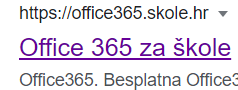 Zatim na gumb (gore, desno) 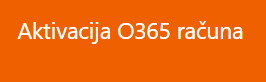 Onda klik na gumb (dolej lijevo) 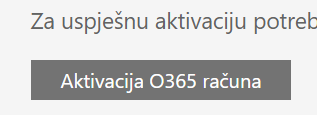 Zatim klik na: 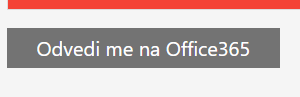 Nikako nemojte uključiti:   (ostavite da tako piše: „Uključi MFA)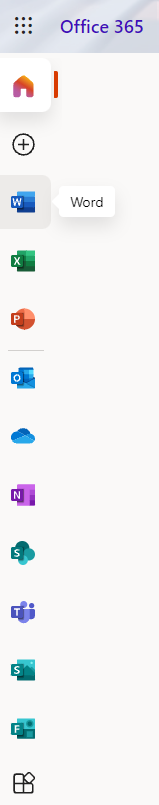 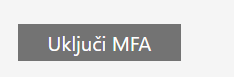 Zatim unijeti adresu elektroničke pošte 
           (to je u ovom slučaju korisničko ime)   te lozinku)I klik na: PRIJAVA      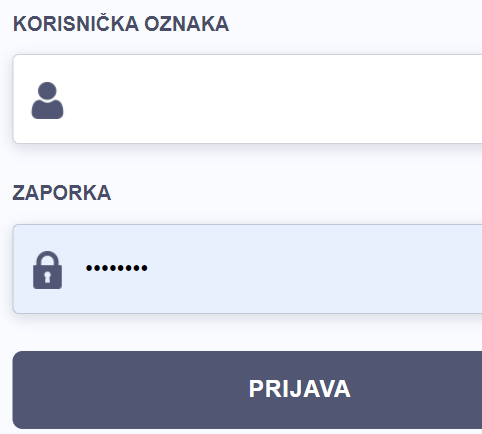 Na pitanje: Želite li ostati prijavljeni? – Ako se učenik prijavljuje kod kuće može kliknuti DA, ali ako se prijavljuje u školi, treba kliknuti NE.Zatim s lijeve strane treba odabrati Teams, tj. ,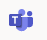 ako ne vidite ikonu, onda kliknite na Sve aplikacije     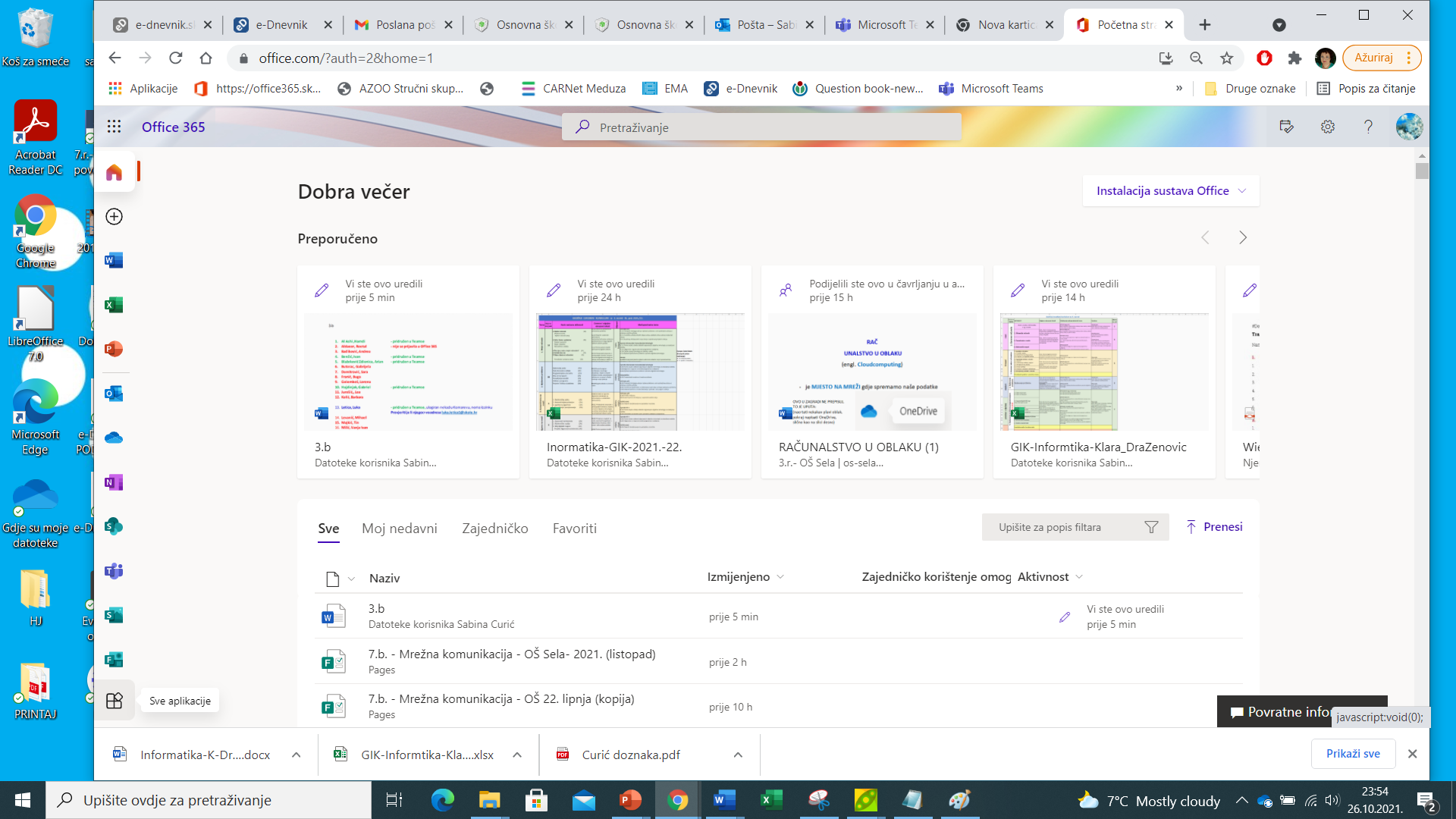 i među njima odabrati Teams         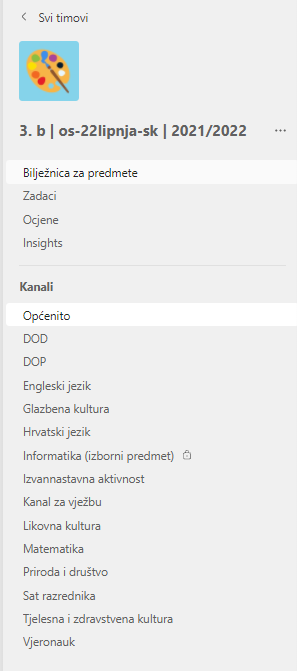 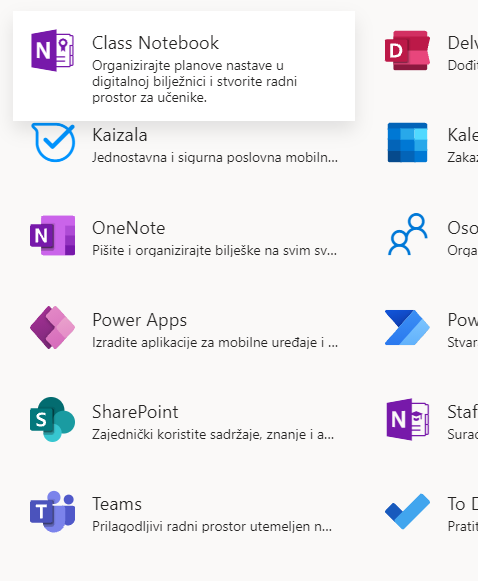 Klik na tim 3.b:  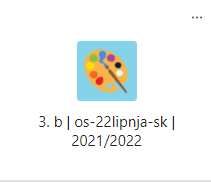 S lijeve strane bira se kanal prema nazivu predmeta, 
 ovisno o rasporedu određenog dana. 
Tu će biti navedeni zadaci koji se trebaju odraditi u nastavi na daljinu.    